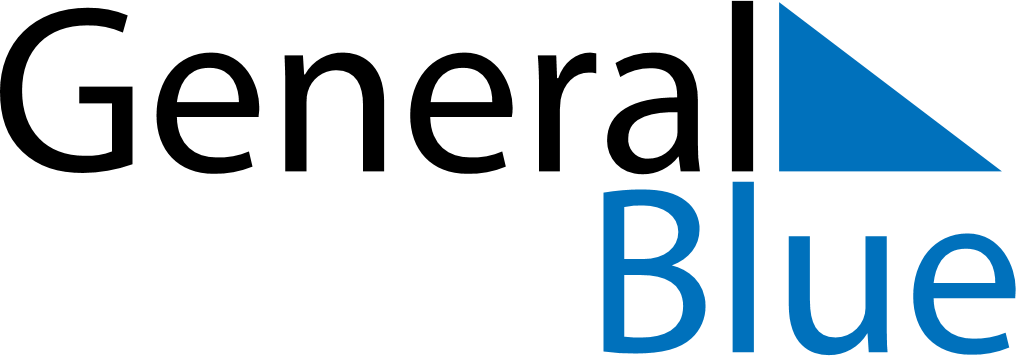 Weekly CalendarNovember 2, 2026 - November 8, 2026Weekly CalendarNovember 2, 2026 - November 8, 2026Weekly CalendarNovember 2, 2026 - November 8, 2026Weekly CalendarNovember 2, 2026 - November 8, 2026Weekly CalendarNovember 2, 2026 - November 8, 2026Weekly CalendarNovember 2, 2026 - November 8, 2026MONDAYNov 02TUESDAYNov 03TUESDAYNov 03WEDNESDAYNov 04THURSDAYNov 05FRIDAYNov 06SATURDAYNov 07SUNDAYNov 08